«ΣΥΝΤΗΡΗΣΗ ΚΑΙ ΑΝΑΔΕΙΞΗ ΤΟΥ ΑΡΧΑΪΚΟΥ ΝΑΟΥ ΑΠΟΛΛΩΝΟΣ ΣΤΗΝ ΑΡΧΑΙΑ ΘΕΣΣΑΛΙΚΗ ΠΟΛΗ ΤΗΣ ΜΗΤΡΟΠΟΛΗΣ ΚΑΡΔΙΤΣΑΣ»Το έργο «ΣΥΝΤΗΡΗΣΗ ΚΑΙ ΑΝΑΔΕΙΞΗ ΤΟΥ ΑΡΧΑΪΚΟΥ ΝΑΟΥ ΑΠΟΛΛΩΝΟΣ ΣΤΗΝ ΑΡΧΑΙΑ ΘΕΣΣΑΛΙΚΗ ΠΟΛΗ ΤΗΣ ΜΗΤΡΟΠΟΛΗΣ ΚΑΡΔΙΤΣΑΣ» εντάχθηκε στο Επιχειρησιακό Πρόγραμμα «Περιφερειακό Επιχειρησιακό Πρόγραμμα Θεσσαλίας 2014-2020» με προϋπολογισμό 485.000,00€, με χρηματοδότηση από το Ευρωπαϊκό Ταμείο Περιφερειακής Ανάπτυξης και δικαιούχο την Εφορεία Αρχαιοτήτων Τρικάλων.Ο αρχαϊκός ναός του Απόλλωνα βρίσκεται δώδεκα χιλιόμετρα δυτικά της πόλης της Καρδίτσας και δύο περίπου χιλιόμετρα δυτικά του χωριού της Μητρόπολης, το οποίο βρίσκεται στην ίδια θέση με την αρχαία πόλη της Μητρόπολης. Ο ναός χρονολογείται λίγο πριν τα μέσα του 6ου αιώνα π.Χ., είναι περίπτερος ναός δωρικού ρυθμού με πέντε κίονες στις στενές πλευρές και έντεκα στις μακρές. Διαθέτει σηκό, στο πίσω μέρος του οποίου διαμορφώνεται ένας ξεχωριστός μικρός χώρος, το άδυτο. Οι εργασίες συντήρησης που θα πραγματοποιηθούν αφορούν σε: Περισυλλογή και ταύτιση θραυσμάτων, Καθαρισμό των επιφανειών, Απομάκρυνση βιολογικών μικροοργανισμών, Στερέωση των επιφανειών του δομικού υλικού (ψαμμίτης), Συγκόλληση θραυσμάτων, Καθαρισμό και πλήρωση ρωγμών, Απομάκρυνση κονιαμάτων προηγούμενων επεμβάσεων και συμπλήρωση τους με νέο κονίαμα, Σφραγίσεις αρμών που προέκυψαν από τις εργασίες συντήρησης (συγκολλήσεις, ενέματα), Στερέωση των ωμοπλίνθων, Μεταφορά και συστηματική συντήρηση των αρχιτεκτονικών μελών της βορειοανατολικής γωνίας του ανατολικού πτερού, Προστασία και λήψη δειγμάτων των καμένων τμημάτων ξύλου και ανάλυσή τους για τη διερεύνηση της ταυτότητάς τους.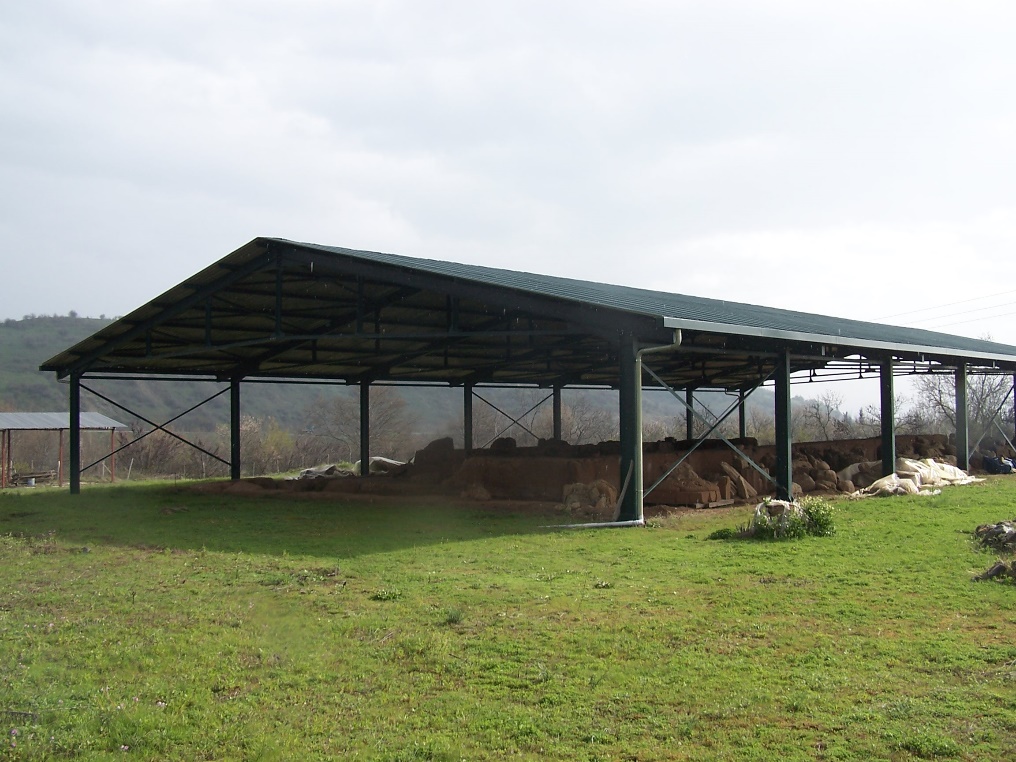 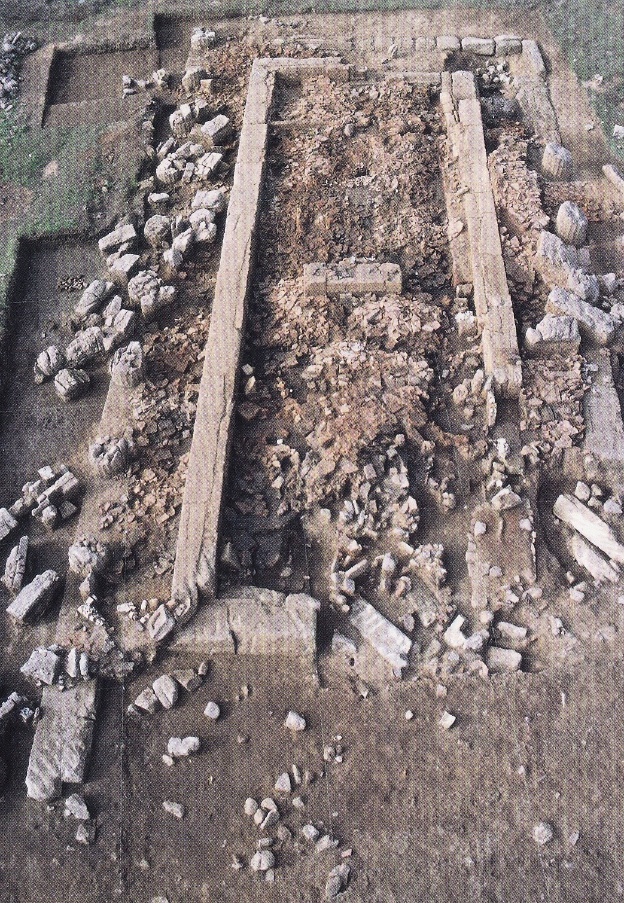 